Ratei Maturati e non Riscossi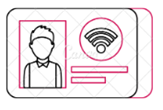 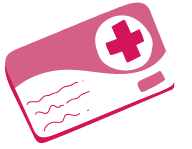 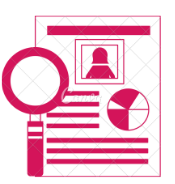 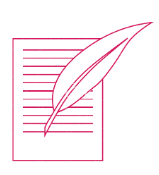 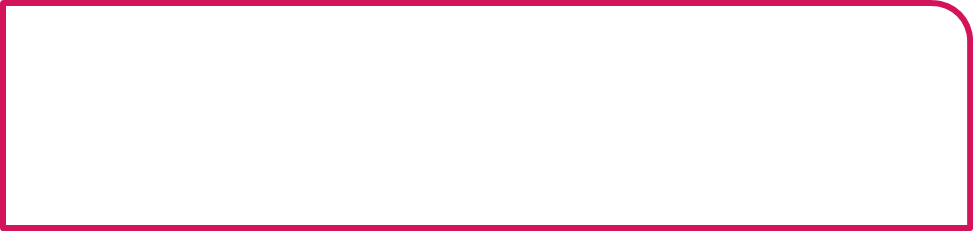 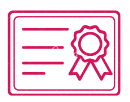 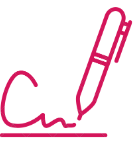 